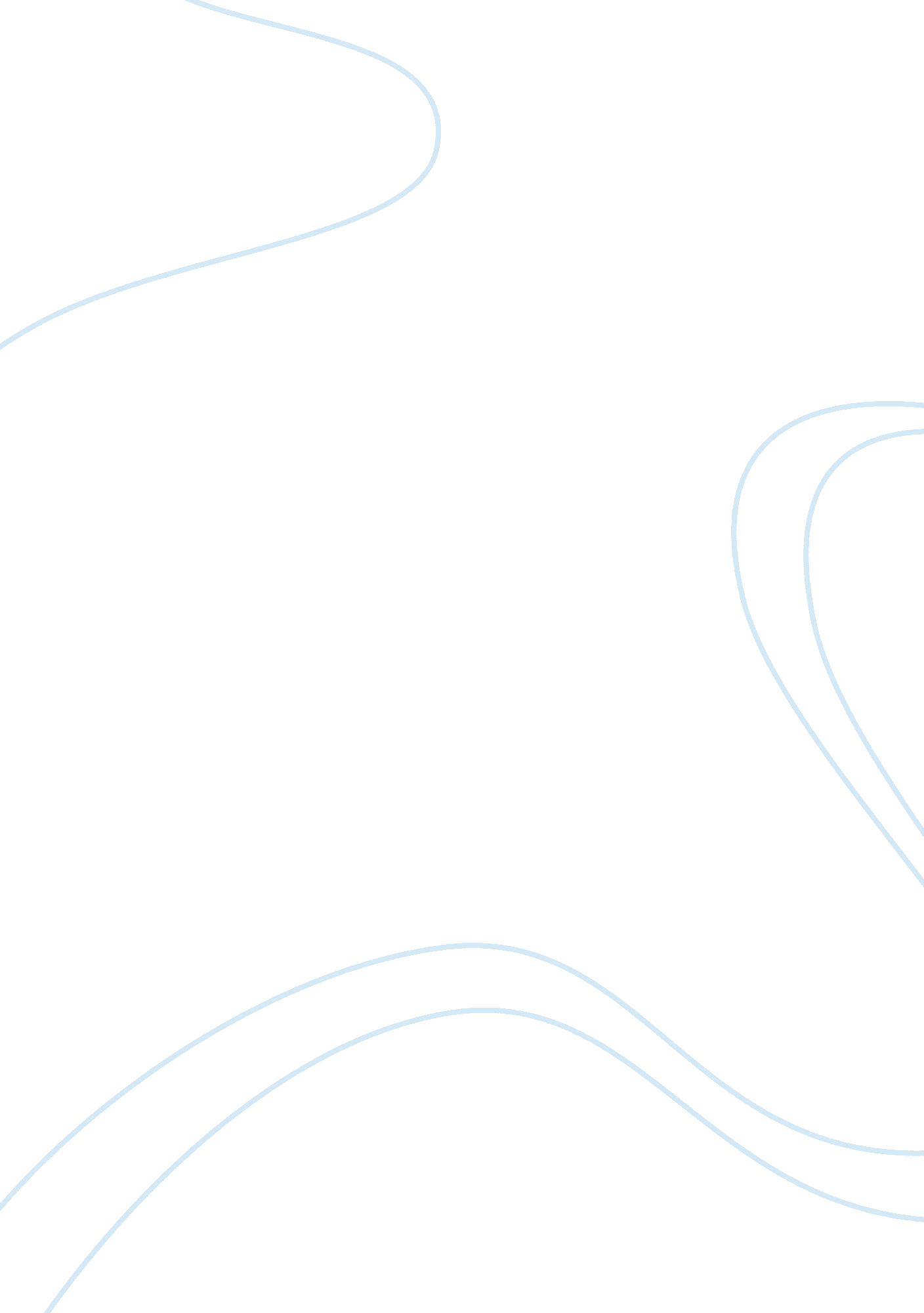 Things to discuss in death penalty paperLaw, Death Penalty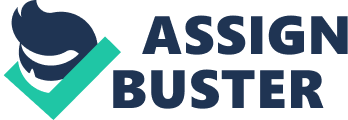 The Death Penalty is theCause of Eternal Controversy Can Capital Punishment Ever Be Justified? As indicated by the eighth amendment in the United States Constitution, each American resident is shielded from unfeeling and uncommon discipline in the criminal equity framework. Since forever, there have been many court cases that have ruled in support of capital punishment, yet the issue of whether the death penalty is ethically just or not is still discussed today. As a criminal equity understudy, I see capital punishment as an effective and moral type of discipline because it discourages residents and keeps lawbreakers from carrying out brutal acts, is an incredibly shabby money related technique for rebuffing hoodlums that avows upright life, and gives retaliation to exploited people and their families. A contention against the death penalty, initially invalidated by Edward Koch, is that it is the deceptive, deliberate, government affirmed, murder of an individual, in a general public that condemns the taking of human life. An opposer of capital punishment on this contentious stage could reference the Supreme Court instance of Furman v. Georgia. This re-appraising case had the capacity to annul capital punishment in 1972, with the contention that every single present technique for execution, for example, hanging, electric shock, and the gas chamber, were types of savage and surprising discipline. This view is reasonable, however neglects to understand that the legislature has distinctive rights contrasted with individual natives. Via doing capital punishment sentences, the administration effectively keeps genuine guilty parties from regularly executing again, and cautions natives that they may get a similar discipline in the event that they ever perpetrate merciless wrongdoings. The approval of capital punishment isn’t kill, since it’s anything but a brutal and improper act, and it is performed in the best positive interests of society. Human Life On the Scales In Edward Koch’s article, ‘ Demise and Justice,’ he brings up that numerous individuals banter that the seizure of any life ruins the estimation of life itself, and no cost ought to be put on it. In any case, others, similar to Koch and myself, contend that financing the prosperity and sustenance of sentenced executioners is considerably more decreasing and offensive to the nature of human life, than if such beasts were simply killed. One rotten one can ruin the entire bundle; by enabling killers to live in a similar world as ethically noble individuals, we upset the general potential we have as a human race to accomplish edification and guarantee positive situations for who and what is to come. As indicated by a 2012 overview from the Vera Institute of Justice, holding one criminal in jail costs citizens a normal of $31, 286 per year. After that sum is increased by the quantity of unsafe prisoners serving life sentences, it is financially consistent to utilize the death penalty in the revisions framework, which just costs citizens $86. 08 per deadly infusion. In what capacity can the groups of exploited people live serene lives, realizing that their duty cash is being utilized give a solid, agreeable, and long life for the individual who killed and striped their cherished one of human nobility, as opposed to being spent to serve revenge to such appalling hoodlums? One of the fundamental objectives of discipline in the criminal equity framework is reprisal, which implies level with discipline is requested by the seriousness of the wrongdoing. A few unfortunate casualties don’t concur that the ‘ tit for tat’ outlook can be ethically defended, as per their religion or profound models. Koch reports that profoundly based contentions much of the time reference the Ten Commandments and lessons of Jesus in the Bible. In their exposition ‘ Scriptural Perspectives on the Death Penalty,’ Westmoreland-White and Stassen pronounce that The Sixth Commandment has been deciphered as ‘ Thou shalt not execute,’ just as ‘ Thou shalt not kill,’ in various dialects. This error ends up being ‘ risky’ for the two sides of religious contentions in light of the fact that Westmoreland-White and Stassen assess that the ‘ first neither requests nor restricts capital punishment’. Direct scriptural idioms from Jesus Christ, for example, ‘ for all who draw the sword will kick the bucket by the sword,’ and ‘ love your foes and appeal to God for your persecutors,’ are amazing proclamations used to contend that people should ‘ break out of cycles of [rivalry, envy, sharpness, contempt, and violence]’ in light of the fact that God will legitimately’ downpour and daylight’ to every person, as per his activities. Religious backers and opposers of capital punishment will in general contend explicit statements of The Bible to support them, however all through their paper, Westmoreland-White and Stassen repeat the verifiable truth that Jesus’ lessons and scriptural refrains ought to be deciphered as ethically coordinating ‘ proverb[s],’ not as strict ‘ law[s]’. To set up a systematic lawful framework that capacities with lucidity, our establishing fathers composed the Declaration of Independence, in which a rule for the production of laws in America was installed, that enables residents to voice their feelings and work to refresh rules over the long haul: Governments are initiated among Men, getting their equitable forces from the assent of the represented, – That at whatever point any Form of Government winds up damaging of these closures, it is the Right of the People to modify or to cancel it, and to establish new Government, establishing its framework on such standards and Skomer 3 arranging its forces in such structure, as to them will appear to be well on the way to impact their Safety and Happiness. Because of this provision, numerous Supreme Court redrafting cases since the beginning have been discussed and set up benchmarks that legitimize capital punishment and maintain resident’s rights. Numerous present contentions against the death penalty, as Bright’s, give instances of obsolete capital punishment cases that have condemned ‘ children,…mentally sick,’ and self-spoke to litigants to death. Since 1963 when Gideon v. Wainwright built up that all litigants are ensured counsel when they deal with genuine indictments, respondents have not been permitted to speak to themselves. This foundation guarantees that angry or rationally sick litigants won’t be executed in light of the fact that they couldn’t appropriately speak to themselves. In 2002 and 2005, the Atkins v. Virginia and Roper v. Simmons cases prohibited the execution of rationally sick or formatively incapacitated wrongdoers, just as guilty parties younger than 18. Mainly, the 1976 Gregg v. Georgia case decided that capital punishment, executed by deadly infusion, was a legal approval since it necessitated that respondents confronting the death penalty must be offered the chance to claim whenever amid the court procedure, their cases must be part into preliminary and condemning stages, and both alleviating and exasperating components adding to the litigant’s blame or blamelessness must be introduced amid preliminary. This case administering secures residents’ Constitutional rights, and builds up rules to capital punishment that guarantees the maintaining of every litigant’s poise all through the revisions procedure. Conclusion The death penalty prerequisites sketched out by The Supreme Court enable exploited people and their families to realize that equity was served for the abominable violations carried out against them, and soothes groups of any blame, realizing that the criminal was rebuffed others consciously and decently. Regardless of all the contradicting contentions that condemn the death penalty, society can’t neglect the way that by executing unsafe killers, we make it inconceivable for pitiless individuals to ever carry out rough violations again. Regardless of what an individual’s otherworldly category, the person can’t deny that capital punishment is the main others conscious path for requital to enough be served to lethal hoodlums. Rather than endeavoring to execute new laws dependent on equivocal religious sacred writings, otherworldly rivals should initially be educated of the considerable number of principles set up by Supreme Court cases that clear up how the death penalty maintains all human and American rights. It is verifiable that capital punishment is less expensive than imprisoning threatening natives for life, and by executing such misleading individuals, we improve the quality and estimation of life for society. As American residents, we ought to welcome that the changes of the Constitution ensure rights and securities to every single native, and capital punishment attempts to maintain the American Constitutional establishment of freedom and equity for all. 